Муниципальное автономное дошкольное образовательное учреждение«Центр развития ребенка – детский сад «Парус»г. Урень Нижегородской областиСценарий интеллектуальной игры «Умники и умницы»для детей подготовительных группСоставил: старший воспитательМаркелова Наталья Александровнаг. Урень2023 годЦель: Выявление  и  поддержка  детей  дошкольного  возраста,  проявляющих интеллектуальные и творческие способности.Задачи:- создание условий для реализации способностей, склонностей, интересов старших дошкольников;- развитие познавательной активности, творческого мышления детей;- формирование творческого воображения, как направления интеллектуального и личностного развития дошкольниковОборудование: Музыкальная заставка к игре «Умницы и умники», бейджики с ФИ ребенка, цветные карандаши на каждого ребенка, карточки с заданиями.Место проведения: театральная студия.Ход игры:Ведущий: Добрый день, дорогие друзья! Я рада приветствовать Вас на интеллектуальном конкурсе «Умницы и умники».Рано-рано солнце встало,Доброго утра всем пожелало.И я вас дети, поздравляю,Чудесного настроения всем вам желаю.День необычный сегодня у нас,Игра позвала - пришёл её час.Звучит музыка (Из программы «Умники и умницы»).Ведущий: Пора все увидеть, пора все узнать Героям дня – участникам конкурса «Умницы и умники». Ура! Ура! Ура! Аплодисменты.И мы начинаем! Внимание! Первое задание!Реши задачи1) Наступил январь. На клумбе распустились 3 ромашки, а потом еще 1. Сколько всего ромашек распустилось? - 1 балл2) На яблоне сидело 6 синичек. Четвертая улетела. Сколько синичек осталось? - 1 балл3) Ирина задумала число, если от него отнять - останется столько же. Какое число задумала Ирина?  - 2 балла4) У Тани было 5 орехов, когда она отдала один  брату, орехов у них стало поровну. Сколько орехов было у брата сначала?  - 2 баллаВторое задание.Логическая задача на листах.Стрекоза села не на дерево и не на пенёк. Заяц сел не на дерево и не на забор. Куда села стрекоза? А заяц? А бабочка? Соедини линией кто где сидит?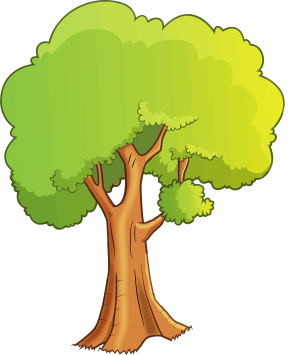 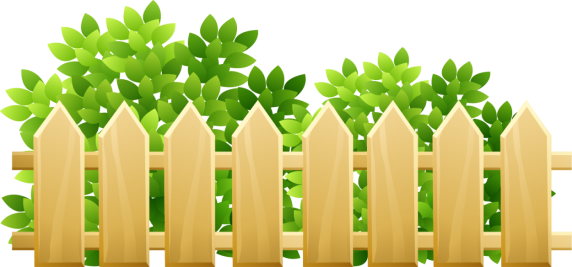 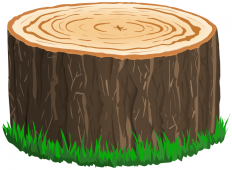 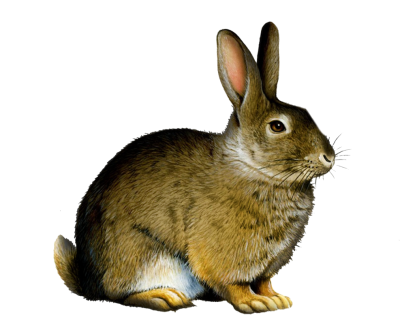 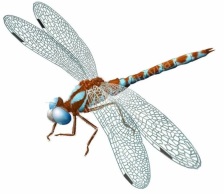 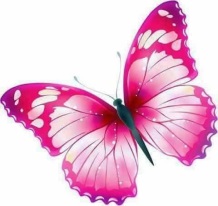 «Нам пора передохнуть» Нам пора передохнуть, Потянуться и вздохнуть. (Глубокий вдох и выдох) Покрутили головой, И усталость вся долой! Раз- два- три- четыре- пять шею надо разминать. (Вращения головой) Встали ровно. Наклонились. Раз – вперед, а два – назад. Потянулись. Распрямились. Повторяем всё подряд. (Наклоны вперед и назад) А потом мы приседаем. Это важно, сами знаем. Мы колени разминаем, наши ноги упражняем. (Приседания)Задание №3. Раскрасьте воздушный шарик посередине красным карандашом. Воздушный шарик за четвертым шариком – синим карандашом, и первый справа шарик – зеленым карандашом.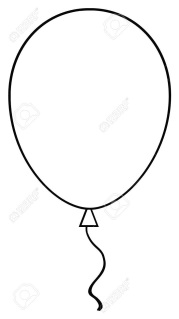 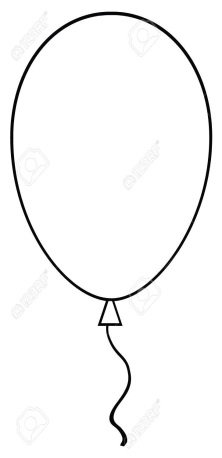 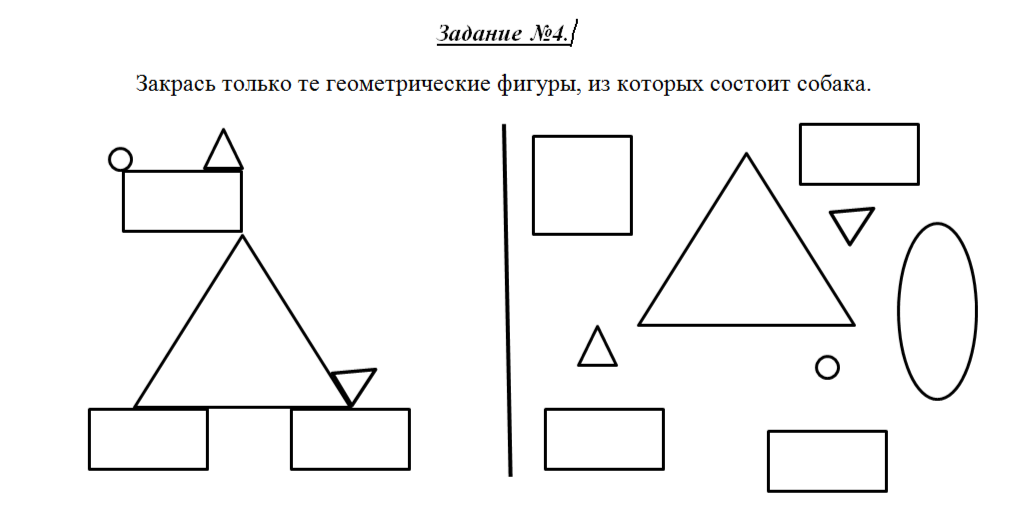 Все участники – большие молодцы! Все задания выполнены! Результаты интеллектуальной игры узнаем чуть позже, а сейчас можете отправится в свои группы!ДОПОЛНИТЕЛЬНОЕ ЗАДАНИЕ! А) «Кто что получил» - 1 балл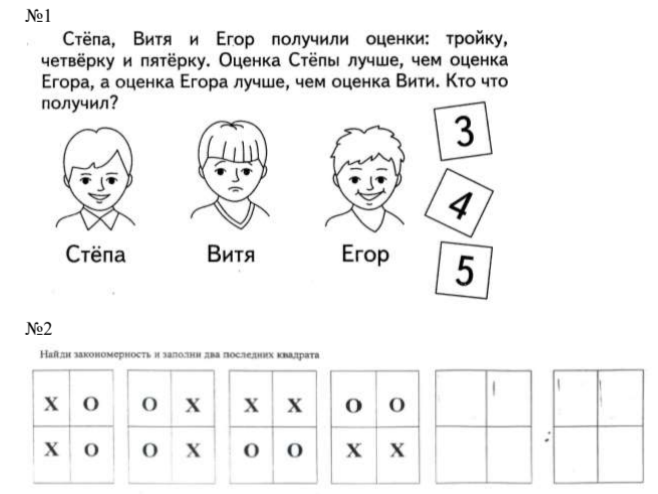 